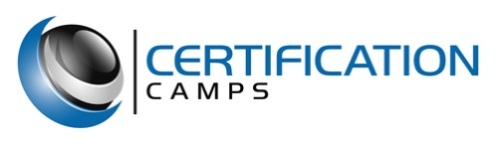 Microsoft SQL 2016 Database DevelopmentBootcamp Title – MCSA: SQL 2016 Database Development (1 Cert) 
Number of Days – 5
Number of Exams – 2
Number of Certifications – 1
Cost - $4,495.00
Certifications:MCSA: SQL 2016 Database Development
Exams:20761: Querying with Transact-SQL20762: Developing SQL DatabasesCourse Description:The MCSA SQL 2016 Database Development certification boot camp is a 5-day comprehensive deep dive into the SQL Server covering topics such as planning, monitoring, and configuring. This instructor led face to face training camp will teach you the skills needed to support a SQL Server environment.Course OutlineModule 1: Introduction to Microsoft SQL Server 2016This module introduces SQL Server, the versions of SQL Server, including cloud versions, and how to connect to SQL Server using SQL Server Management Studio.LessonsThe Basic Architecture of SQL ServerSQL Server Editions and VersionsGetting Started with SQL Server Management StudioLab : Working with SQL Server 2016 ToolsAfter completing this module, you will be able to:Describe the architecture and editions of SQL Server 2012.Work with SQL Server Management Studio.Module 2: Introduction to T-SQL QueryingThis module introduces the elements of T-SQL and their role in writing queries, describes the use of sets in SQL Server, describes the use of predicate logic in SQL Server, and describes the logical order of operations in SELECT statements.LessonsIntroducing T-SQLUnderstanding SetsUnderstanding Predicate LogicUnderstanding the Logical Order of Operations in SELECT statementsLab : Introduction to Transact-SQL QueryingAfter completing this module, you will be able to:Describe the elements of T-SQL and their role in writing queriesDescribe the use of sets in SQL ServerDescribe the use of predicate logic in SQL ServerDescribe the logical order of operations in SELECT statementsModule 3: Writing SELECT QueriesThis module introduces the fundamentals of the SELECT statement, focusing on queries against a single table.LessonsWriting Simple SELECT StatementsEliminating Duplicates with DISTINCTUsing Column and Table AliasesWriting Simple CASE ExpressionsLab : Writing Basic SELECT StatementsAfter completing this module, you will be able to:Write simple SELECT statements.Eliminate duplicates using the DISTINCT clause.Use column and table aliases.Write simple CASE expressions.Module 4: Querying Multiple TablesThis module explains how to write queries which combine data from multiple sources in SQL Server. The module introduces the use of JOINs in T-SQL queries as a mechanism for retrieving data from multiple tables.LessonsUnderstanding JoinsQuerying with Inner JoinsQuerying with Outer JoinsQuerying with Cross Joins and Self JoinsLab : Querying Multiple TablesAfter completing this module, you will be able to:Describe how multiple tables may be queried in a SELECT statement using joins.Write queries that use inner joins.Write queries that use outer joins.Write queries that use self-joins and cross joins.Module 5: Sorting and Filtering DataThis module explains how to enhance queries to limit the rows they return, and to control the order in which the rows are displayed. The module also discusses how to resolve missing and unknown results.LessonsSorting DataFiltering Data with PredicatesFiltering with the TOP and OFFSET-FETCH OptionsWorking with Unknown ValuesLab : Sorting and Filtering DataAfter completing this module, you will be able to:Filter data with predicates in the WHERE clause.Sort data using ORDER BY.Filter data in the SELECT clause with TOP.Filter data with OFFSET and FETCH..Module 6: Working with SQL Server 2016 Data TypesThis module explains the data types SQL Server uses to store data. It introduces the many types of numeric and special-use data types. It also explains conversions between data types, and the importance of type precedence.LessonsIntroducing SQL Server 2016 Data TypesWorking with Character DataWorking with Date and Time DataLab : Working with SQL Server 2016 Data TypesAfter completing this module, you will be able to:Describe numeric data types, type precedence and type conversions.Write queries using character data types.Write queries using date and time data types.Module 7: Using DML to Modify DataThis module describes the use of Transact-SQL Data Manipulation Language to perform inserts, updates, and deletes to your data.LessonsInserting DataModifying and Deleting DataLab : Using DML to Modify DataAfter completing this module, you will be able to:Insert new data into your tables.Update and delete existing records in your tables.Module 8: Using Built-In FunctionsThis module introduces the use of functions that are built in to SQL Server Denali, and will discuss some common usages including data type conversion, testing for logical results and nullability.LessonsWriting Queries with Built-In FunctionsUsing Conversion FunctionsUsing Logical FunctionsUsing Functions to Work with NULLLab : Using Built-In FunctionsAfter completing this module, you will be able to:Write queries with built-in scalar functions.Use conversion functions.Use logical functions.Use functions that work with NULL.Module 9: Grouping and Aggregating DataThis module introduces methods for grouping data within a query, aggregating the grouped data and filtering groups with HAVING. The module is designed to help the student grasp why a SELECT clause has restrictions placed upon column naming in the GROUP BY clause as well as which columns may be listed in the SELECT clause.LessonsUsing Aggregate FunctionsUsing the GROUP BY ClauseFiltering Groups with HAVINGLab : Grouping and Aggregating DataAfter completing this module, you will be able to:Write queries which summarize data using built-in aggregate functions.Use the GROUP BY clause to arrange rows into groups.Use the HAVING clause to filter out groups based on a search condition.Module 10: Using SubqueriesThis module will introduce the use of subqueries in various parts of a SELECT statement. It will include the use of scalar and multi-result subqueries, and the use of the IN and EXISTS operators.LessonsWriting Self-Contained SubqueriesWriting Correlated SubqueriesUsing the EXISTS Predicate with SubqueriesLab : Using SubqueriesAfter completing this module, you will be able to:Describe the uses of queries which are nested within other queries.Write self-contained subqueries which return scalar or multi-valued results.Write correlated subqueries which return scalar or multi-valued results.Use the EXISTS predicate to efficiently check for the existence of rows in a subquery.Module 11: Using Set OperatorsThis module introduces the set operators UNION, INTERSECT, and EXCEPT to compare rows between two input sets.LessonsWriting Queries with the UNION OperatorUsing EXCEPT and INTERSECTUsing APPLYLab : Using SET OperatorsAfter completing this module, you will be able to:Write queries using UNION, EXCEPT, and INTERSECT operators.Use the APPLY operator.Course OutlineModule 1: Introduction to Database DevelopmentThis module is used to introduce the entire SQL Server platform and its major tools. It will cover editions, versions, basics of network listeners, and concepts of services and service accounts.LessonsIntroduction to the SQL Server PlatformSQL Server Database Development TasksLab : SQL Server Database Development TasksAfter completing this module, you will be able to:Describe the SQL Server platform.Use SQL Server administration tools.Module 2: Designing and Implementing TablesThis modules describes the design and implementation of tables. (Note: partitioned tables are not covered).LessonsDesigning TablesData TypesWorking with SchemasCreating and Altering TablesLab : Designing and Implementing TablesAfter completing this module, you will be able to:Design TablesDescribe the various types of dataBe able to work with schemasBe able to create and amend tablesModule 3: Advanced Table DesignsThis module describes more advanced table designs.LessonsPartitioning dataCompressing DataTemporal TablesLab : Using Advanced Table DesignsAfter completing this module, you will be able to:Describe how data can be partitionedDescribe how data can be compressed.Describe Temporal tablesModule 4: Ensuring Data Integrity through ConstraintsThis module describes the design and implementation of constraints.LessonsEnforcing data IntegrityImplementing Domain IntegrityImplementing Entity and Referential IntegrityLab : Ensuring Data Integrity through ConstraintsAfter completing this module, you will be able to:Describe how to enforce data integrityDescribe how to implement domain integrityDescribe how to implement entity and referential integrityModule 5: Introduction to IndexesThis module describes the concept of an index and discusses selectivity, density and statistics. It covers appropriate data type choices and choices around composite index structures.LessonsCore Indexing ConceptsData Types and IndexesSingle Column and Composite IndexesLab : Implementing IndexesAfter completing this module, you will be able to:Explain the need for indexes and describe the core concepts of index designChoose appropriate data types for indexesDesign single column and composite indexesModule 6: Designing Optimized Index StrategiesThis module includes covering indexes and the INCLUDE clause, hints, padding / fillfactor, statistics. It also execution plans and the DTE Lessons.LessonsCovering IndexesManaging IndexesExecution PlansUsing the DTELab : Designing Optimized Index StrategiesAfter completing this module, you will be able to:Choose an appropriate table structureImplement clustered indexes and heapsModule 7: Columnstore IndexesThis module introduces Columnstore indexes.LessonsIntroduction to Columnstore indexesCreating Columnstore indexesWorking Columnstore indexesLab : Using Columnstore indexesAfter completing this module, you will be able to:Describe suitable scenarios for Columnstore indexesCreate clustered and non-clustered Columnstore indexesDescribe considerations for updating non-clustered Columnstore indexed tablesModule 8: Designing and Implementing ViewsThis module describes the design and implementation of views.LessonsIntroduction to viewsCreating and managing viewsPerformance considerations for viewsLab : Designing and Implementing ViewsAfter completing this module, you will be able to:Explain the concept of viewsDesign, Create and Alter ViewsCreate Partitioned ViewsModule 9: Designing and Implementing Stored ProceduresThis module describes the design and implementation of stored procedures.LessonsIntroduction to Stored ProceduresWorking with Stored ProceduresImplementing Parameterized Stored ProceduresControlling Execution ContextLab : Designing and Implementing Stored ProceduresAfter completing this module, you will be able to:Design, Create and Alter Stored ProceduresControl the Execution Context of Stored ProceduresImplement Stored Procedures that use ParametersModule 10: Designing and Implementing User-Defined FunctionsThis module describes the design and implementation of functions, both scalar and table-valued. (Also discusses where they can lead to performance issues).LessonsOverview of FunctionsDesigning and Implementing Scalar FunctionsDesigning and Implementing Table-Valued FunctionsImplementation Considerations for FunctionsAlternatives to FunctionsLab : Designing and Implementing User-defined FunctionsAfter completing this module, you will be able to:Design, create and alter scalar functionsDesign, create and alter table-valued functionsDescribe the performance impacts of functionsModule 11: Responding to Data Manipulation via TriggersThis module describes the design and implementation of triggers.LessonsDesigning DML TriggersImplementing DML TriggersAdvanced Trigger ConceptsLab : Responding to Data Manipulation via TriggersAfter completing this module, you will be able to:Design DML triggersImplement DML triggersWork with Nested and Recursive TriggersModule 12: Using In-Memory TablesThis module covers the creation of in-memory tables and native stored procedures. Furthermore, advantages of in-memory tables are discussed, for example the removal of transaction blocking.LessonsIn-Memory tablesNative Stored ProceduresLab : In Memory OLTPAfter completing this module, you will be able to: Implement in-memory tablesImplement native stored proceduresModule 13: Implementing Managed Code in SQL ServerThis module describes the implementation of and target use-cases for SQL CLR integration.LessonsIntroduction to SQL CLR IntegrationImporting and Configuring AssembliesImplementing SQL CLR IntegrationLab : Implementing Managed Code in SQL ServerAfter completing this module, you will be able to:Describe SQL CLR IntegrationDetail appropriate use cases for SQL CLR IntegrationImplement SQL CLR codeModule 14: Storing and Querying XML Data in SQL ServerThis module covers the XML data type, schema collections, typed and un-typed columns and appropriate use cases for XML in SQL Server.LessonsIntroduction to XML and XML SchemasStoring XML Data and Schemas in SQL ServerImplementing the XML Data TypeUsing the T-SQL FOR XML StatementGetting Started with xQueryLab : Storing and Querying XML Data in SQL ServerAfter completing this module, you will be able to:Explain the purpose and structure of XML and XML schemasDescribe how XML data and schemas can be stored in SQL ServerImplement the XML data typeModule 15: Working with SQL Server Spatial DataThis module describes spatial data and how this data can be implemented within SQL Server.LessonsIntroduction to Spatial DataWorking with SQL Server Spatial Data TypesUsing Spatial Data in ApplicationsLab : Working with SQL Server Spatial DataAfter completing this module, you will be able to:Describe how spatial data can be stored in SQL ServerUse basic methods of the GEOMETRY and GEOGRAPHY data typesQuery databases containing spatial dataModule 16: Storing and Querying Blobs and Text Documents in SQL ServerThis module covers full text indexes and queries.LessonsConsiderations for BLOB DataWorking with FileStreamUsing Full-Text SearchLab : Storing and Querying Blobs and Text Documents in SQL ServerAfter completing this module, you will be able to:Describe the need for full-text indexing in SQL ServerImplement a full-text indexPerform basic full-text queries